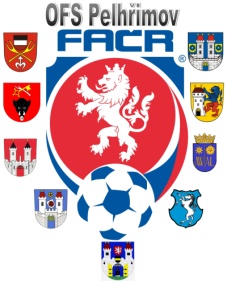 V Pelhřimově dne 3.6.2019DK OFS Pelhřimov dle § 89 odst. 2 písmene a) zahajuje disciplinární řízení ID		Příjmení, jméno		oddíl				č. utkání99010718	Fišer Patrik	          		Obrataň		2018613A1A250374030063	Bleha Josef			Budíkov		2018613A2A2106DK zahajuje DŘ s oddílem Sokol Čejov – utkání 2018A3A12501DK zahajuje DŘ s oddílem Strážiště Velká Chyška  - utkání 2018A3A1002								Václav HrkalPředseda DK OFS PE IČO:				Bankovní spojení			    	Kontakty22882847			KB Pelhřimov			    	tel+fax 565 324 211,  777 641  464				č. ú. 107-490070297/0100		 	e-mail: sport.pelhrimov@tiscali.cz